1.16	to consider issues related to wireless access systems, including radio local area networks (WAS/RLAN), in the frequency bands between 5 150 MHz and 5 925 MHz, and take the appropriate regulatory actions, including additional spectrum allocations to the mobile service, in accordance with Resolution 239 (WRC-15);Part 2 – Frequency band 5 250-5 350 MHzIntroductionEESS (active) is allocated in the 5 250-5 350 MHz band in which a number of altimeters and scatterometers sensors are currently operated and planned to operate in the future. This band represents a key spectrum source for Europe’s policy Earth exploration through the GMES/Copernicus Program with Sentinel and EUMETSAT satellites. In addition, the band 5 250-5 350 MHz is allocated to radiolocation, where various types of radars operate across Europe.In preparation to WRC-19, studies in response to invites ITU-R c) of Resolution 239 (WRC-15) have shown that changing the WAS/RLAN operating conditions in 5 250-5 350 MHz as given in Resolution 229 (WRC-12), would not ensure protection of EESS (active) sensors. Results of studies demonstrated that the impact of allowing outdoor WAS/RLAN would cause unacceptable interference to radiodetermination systems without the application of appropriate mitigation technique. Dynamic frequency selection (DFS) was not considered in these studies.A no change to the Radio Regulations (RR) is therefore proposed for this band.It is also reasonable to remove Resolution 239 (WRC-15) since the compatibility studies are completed and the Resolution is not needed any more.ProposalsARTICLE 5Frequency allocationsSection IV – Table of Frequency Allocations
(See No. 2.1)

NOC	EUR/16A16A2/1#499565 250-5 570 MHzReasons:	In the 5 250-5 350 MHz band, CEPT notes that the current studies have shown difficulties in achieving co-existence with incumbent services and therefore supports no change to the RR in this band.NOC	EUR/16A16A2/2RESOLUTION 229 (Rev.WRC-12)Use of the bands 5 150-5 250 MHz, 5 250-5 350 MHz and 5 470-5 725 MHz 
by the mobile service for the implementation of wireless access systems 
including radio local area networksReasons:	In the 5 250-5 350 MHz band, CEPT notes that the current studies have shown difficulties in achieving co-existence with incumbent services and therefore supports no change to the RR in this band.SUP	EUR/16A16A2/3#49964RESOLUTION 239 (WRC-15)Studies concerning Wireless Access Systems including radio local 
area networks in the frequency bands between 
5 150 MHz and 5 925 MHzReasons:	The compatibility studies in these frequency bands have been carried out and lead to negative results in relation to possible change of the existing allocation condition in the frequency bands between 5250 MHz and 5350 MHz.______________World Radiocommunication Conference (WRC-19)
Sharm el-Sheikh, Egypt, 28 October – 22 November 2019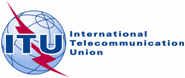 PLENARY MEETINGAddendum 2 to
Document 16(Add.16)-E18 October 2019Original: EnglishEuropean Common ProposalsEuropean Common ProposalsProposals for the work of the conferenceProposals for the work of the conferenceAgenda item 1.16Agenda item 1.16